Drug concentrationhttp://www.fisme.science.uu.nl/toepassingen/22038A doctor presents the following details about the use of a specific drug:An average of 25% of the drug leaves your body by secretion during a day.The drug is effective after a certain level is reached.Therefore it takes a few days before the drug that you take every day is effective.Do not skip a day.It can be unwise to compensate a day when you forgot the drug with a double dose the next day.N.B. These details are a simplification of reality.InvestigationUse calculations to investigate how the level of the drug changes when someone starts taking the drug in a daily dose of 1500 mg with for instance three times 500 mg.Are the consequences of skipping a day and/or of taking a double dose really so dramatic?Can each drug level be reached? Explain your answer.ProductDesign a flyer for patients with answers to the above questions. Include graphs and/or tables to illustrate the progress of the drug level over several days.SourceDutch project 'Profi ', 'discrete analyse' (1997). Vervolgopdracht is verwerkt in pakketje DDM (1998, 2e experimentele versie):http://www.fisme.science.uu.nl/toepassingen/00669/Also published in: Wageningse methode VWO4, deel 2 (p. 23, versie 2000)Dutch version (medicijnspiegel):http://www.fisme.science.uu.nl/toepassingen/28001/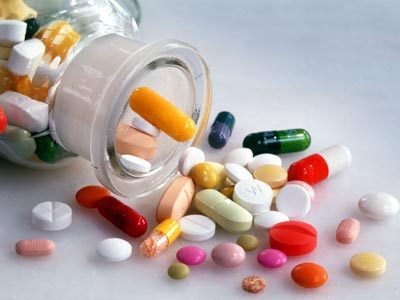 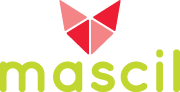 Mathematics and Science for Lifewww.mascil-project.eu